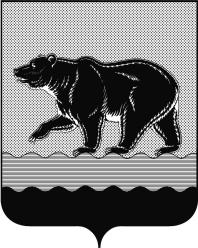 СЧЁТНАЯ ПАЛАТАГОРОДА НЕФТЕЮГАНСКА16 микрорайон, 23 дом, помещение 97, г. Нефтеюганск, 
Ханты-Мансийский автономный округ - Югра (Тюменская область), 628310  тел./факс (3463) 20-30-55, 20-30-63 E-mail: sp-ugansk@mail.ru www.admugansk.ruЗаключение на проект изменений в муниципальную программу «Защита населения и территории от чрезвычайных ситуаций, обеспечение первичных мер пожарной безопасности в городе Нефтеюганске»	Счётная палата города Нефтеюганска на основании статьи 157 Бюджетного кодекса Российской Федерации, Положения о Счётной палате города Нефтеюганска, рассмотрев проект изменений в муниципальную программу «Защита населения и территории от чрезвычайных ситуаций, обеспечение первичных мер пожарной безопасности в городе Нефтеюганске» (далее по тексту – проект изменений), сообщает следующее:1. Так как на момент разработки проекта изменений действовал Порядок принятия решения о разработке муниципальных программ города Нефтеюганска, их формирования, утверждения и реализации, утверждённый постановлением администрации города Нефтеюганска от 28.08.2018 № 135-нп (далее по тексту - Порядок от 28.08.2018 № 135-нп), при проведении экспертно-аналитического мероприятия учитывалось наличие экспертизы проекта изменений муниципальной программы:1.1. Департамента финансов администрации города Нефтеюганска на предмет его соответствия бюджетному законодательству Российской Федерации и возможности финансового обеспечения её реализации из бюджета города Нефтеюганска.1.2. Департамента экономического развития администрации города Нефтеюганска на предмет соответствия:- муниципальной программы Порядку от 28.08.2018 № 135-нп;- программных мероприятий целям муниципальной программы;- сроков её реализации задачам;- целевых показателей, характеризующих результаты реализации муниципальной программы, показателям экономической, бюджетной и социальной эффективности;- требованиям, установленным нормативными правовыми актами в сфере управления проектной деятельностью.Предоставленный проект изменений соответствует Порядку от 28.08.2018 № 135-нп.	3. Проектом изменений в муниципальную программу планируется:3.1. В паспорте муниципальной программы увеличить финансовое обеспечение за счёт средств местного бюджета в 2019 году на сумму 7 780,789 тыс. рублей3.2. Таблицу 2 муниципальной программы изложить в новой редакции. 3.3. В таблице 2 муниципальной программы по мероприятию 2.1 «Мероприятия по повышению уровня пожарной безопасности муниципальных учреждений города» подпрограммы 2 «Обеспечение первичных мер пожарной безопасности в городе Нефтеюганске» за счёт средств местного бюджета планируется увеличение расходов в 2019 году в сумме 7 780,789 тыс. рублей, в том числе: по соисполнителю департаменту образования и молодёжной политики администрации города Нефтеюганска в сумме 6 950,500 тыс. рублей, а именно:- увеличение в сумме 22,000 тыс. рублей МБОУ «СОШ № 6» на выполнение работ по перекатке пожарных рукавов в количестве 11 штук в сумме 22,000 тыс. рублей;- увеличение в рамках договора пожертвования от 02.07.2018 № 1 с ООО "РН-Юганскнефтегаз" в общей сумме 6 969,500 тыс. рублей по следующим объектам:*МБОУ «СОШ № 2 имени И.И. Исаевой»" на поставку оборудования для системы оповещения людей о пожаре в сумме 112,412 тыс. рублей и на монтаж кабельной линии системы оповещения о пожаре в сумме 240,834 тыс. рублей;*МБОУ «СОШ № 5 «Многопрофильная» на монтаж кабельной линии адресной системы пожарной сигнализации в сумме 188,328 тыс. рублей;*МБОУ «СОШ № 13» на поставку комплекта оборудования системы охранно-пожарной сигнализации и оповещения людей о пожаре в сумме 3 180,000 тыс. рублей;*МБОУ «СОШ № 14» на поставку комплекта оборудования пожарной сигнализации и оповещения людей о пожаре в общей сумме 3 247,926 тыс. рублей;- уменьшение с мероприятия «Противопожарные мероприятия, связанные с содержанием имущества» МБОУ «СОШ № 1» в сумме 41,000 тыс. рублей;по соисполнителю департаменту жилищно-коммунального хозяйства администрации города Нефтеюганска в сумме 830,289 тыс. рублей на МКУ "ЕДДС":- на изготовление проектной документации в сумме 99,667 тыс. рублей;- на устранение пунктов 1 и 2 Предписаний от 22.05.2016 № 22/1/1 и от 20.02.2019 № 6/1/1 по устранению нарушений требований пожарной безопасности в части проведения мероприятий по обеспечению пожарной безопасности на объектах защиты и по предотвращению угрозы возникновения пожара в сумме 730,622 тыс. рублейНа основании вышеизложенного, по итогам проведения финансово-экономической экспертизы, предлагаем направить проект муниципальной программы на утверждение.Заместитель председателя                                    			       Э.Н. ХуснуллинаИсполнитель:инспектор инспекторского отдела № 1 Счётной палаты города НефтеюганскаБатаева Лариса НиколаевнаТел. 8 3463 20 30 63Исх. № 172 от 23.04.2019